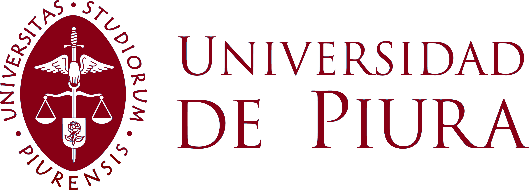 Solicitud de aprobación del Trabajo de Investigación para la obtención del grado de bachillerMSc. Ing. Decano de la Facultad de Ingeniería Nosotros, los abajo firmantes:Por la presente les solicitamos la aprobación del Trabajo de Investigación titulado . El mismo que presentamos para optar por el grado de bachiller en  del Programa Académico de .Por lo expuesto, ruego a usted acceder a mi solicitud.Piura, Atentamente,Nombres y Apellidos					Documento de identidad		FirmaNombres y Apellidos					Documento de identidad		FirmaNombres y Apellidos					Documento de identidad		FirmaNombres y Apellidos					Documento de identidad		FirmaNombres y Apellidos					Documento de identidad		Firma